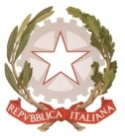 MINISTERO  DELL’ ISTRUZIONE, DELL’UNIVERSITA’, DELLA RICERCAUFFICIO SCOLASTICO REGIONALE PER IL LAZIOLICEO SCIENTIFICO STATALE“TALETE”Roma, 27 novembre 2017Agli Alunni di classe III, IV e VAi GenitoriAi DocentiAlla DSGA Sig.ra P. LeoniAl personale ATAAll’Albo (sito web)CIRCOLARE n. 131Oggetto: Percorso di alternanza scuola-lavoro “Centro Italia Vela”Il corrente anno scolastico, 12 studenti di classe terza, quarta e quinta avranno la possibilità di partecipare al percorso di alternanza scuola-lavoro proposto dalla società Centro Italia Vela, dal titolo “Impresa Vela”.Il progetto ha  come obiettivo la diffusione della cultura nautica e la conoscenza degli strumenti per poter fare impresa in questo settore bisognoso di lavoratori competenti, specializzati, amanti dell’ambiente e dell’ecosistema marino e che rispettino le regole dello sport della vela. Si tratta di un percorso annuale della durata totale di 60 ore articolato in tre fasi:Formazione teorica (20 ore), in cui gli studenti verranno sensibilizzati all'arte marinaresca e al management & marketing.Formazione pratica (20 ore), in cui sono previste le uscite in barca a vela.Realizzazione di un prodotto finale (20 ore), che consiste nella creazione di proposte on line che concilino la valorizzazione del territorio con gli strumenti di analisi di un business plan di una azienda italiana.Per qualsiasi chiarimento o approfondimento si prega di contattare il Prof. Alessandro Mezzetti.Si invitano, pertanto, gli studenti interessati ad inoltrare la propria candidatura, sulla base della specifica motivazione degli stessi, all’indirizzo di posta elettronica alessandro.mezzetti@liceotalete.it entro venerdì 1 dicembre p.v., indicando NOME, COGNOME, e CLASSE DI APPARTENENZA.	Docente Referente del progetto                                                         Prof. Alessandro Mezzetti                                                                                                            Il Dirigente Scolastico		 Prof. Alberto Cataneo                                                                                                                                                                          (Firma autografa costituita a mezzo stampaai sensi dell’art. 3 comma 2 del d.lgs. n.39/1993)